Отчет за  неделю с 12.05.2020г. по 015.05.2020г.Тема недели: «День Победы»Воспитатель: Геласимова Виктория АлександровнаРазвитие речи: Тема: День Победы –праздник дедов.Задачи: Познакомить детей с военной техникой. Задавать детям вопросы.(Асафов Степан)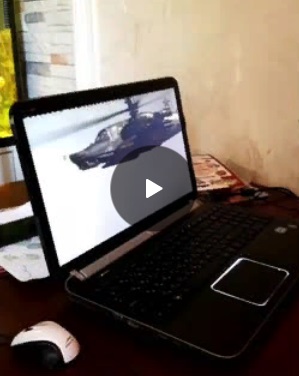 (Асафов Степан)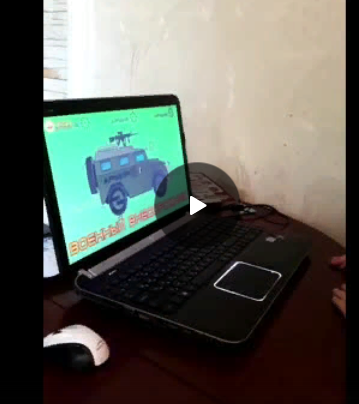 Математика:Задачи:  продолжать знакомить детей с понятиями «один, мало и много»; учить сравнивать совокупности предметов; закреплять знания о геометрических фигурах;развивать мелкую моторику и воображение. (Асафов Степан)(Асафов Степан)Асафов Степан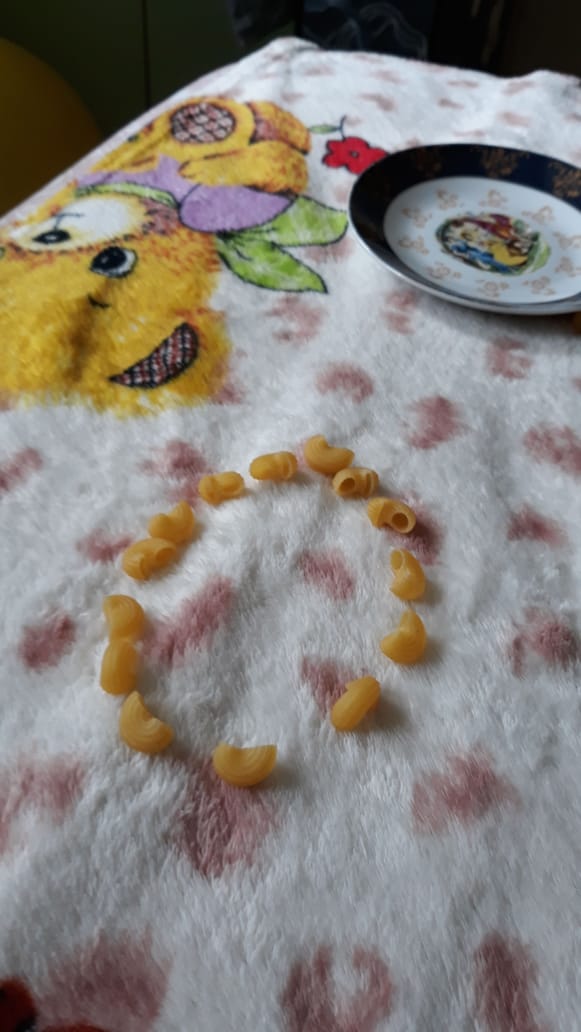 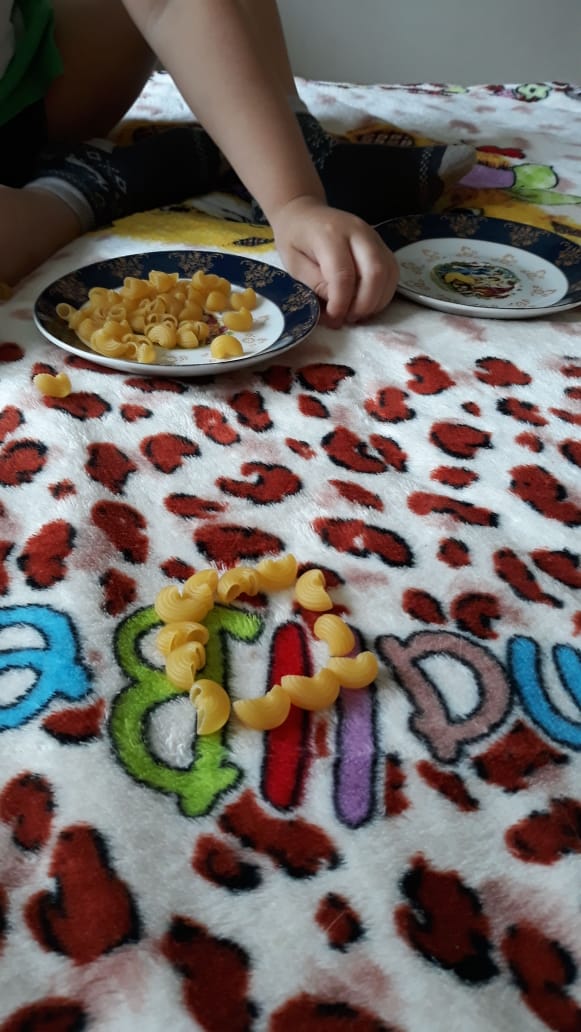 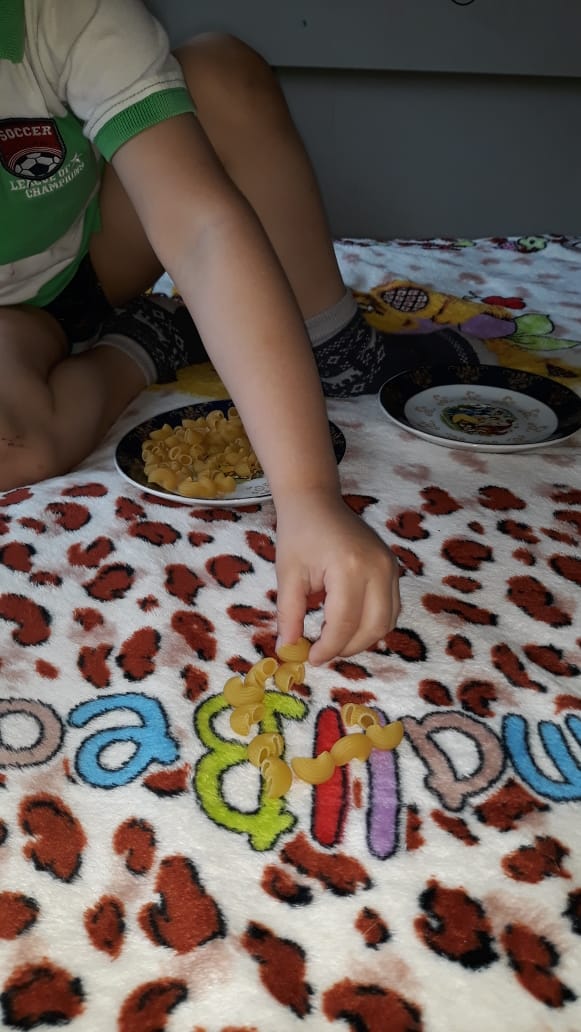 (Соболева Мария)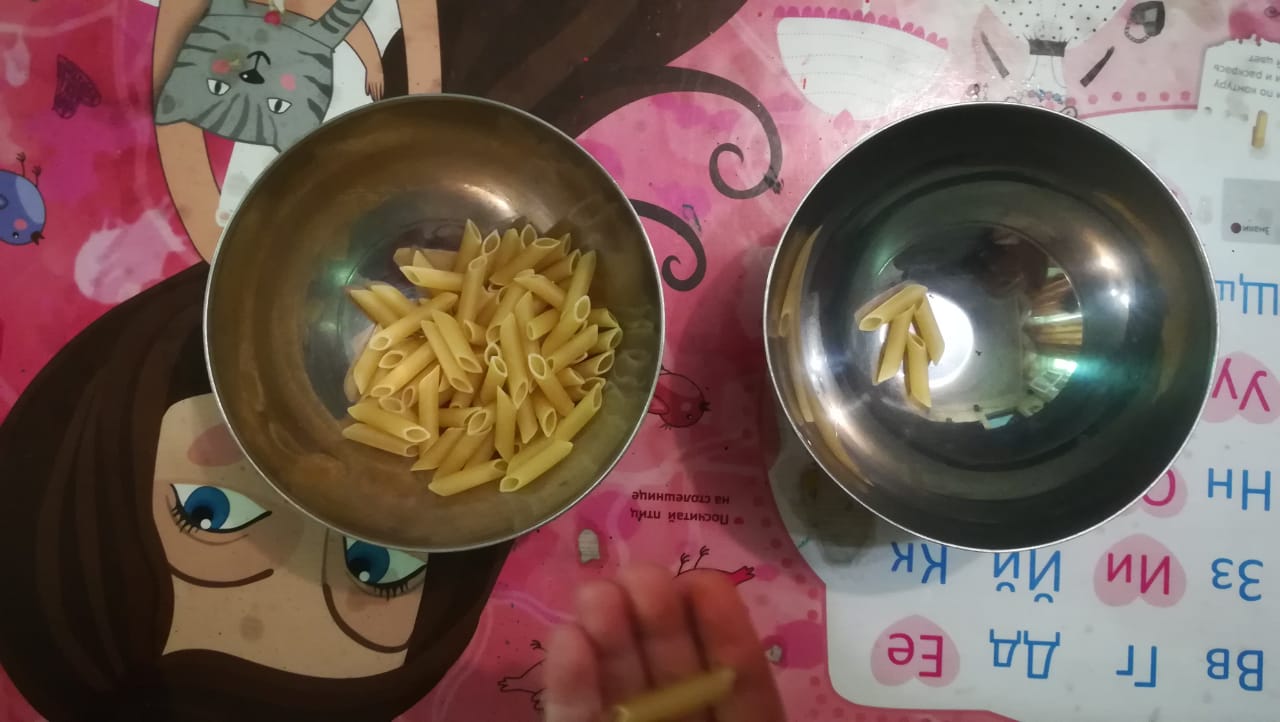 (Соболева Мария)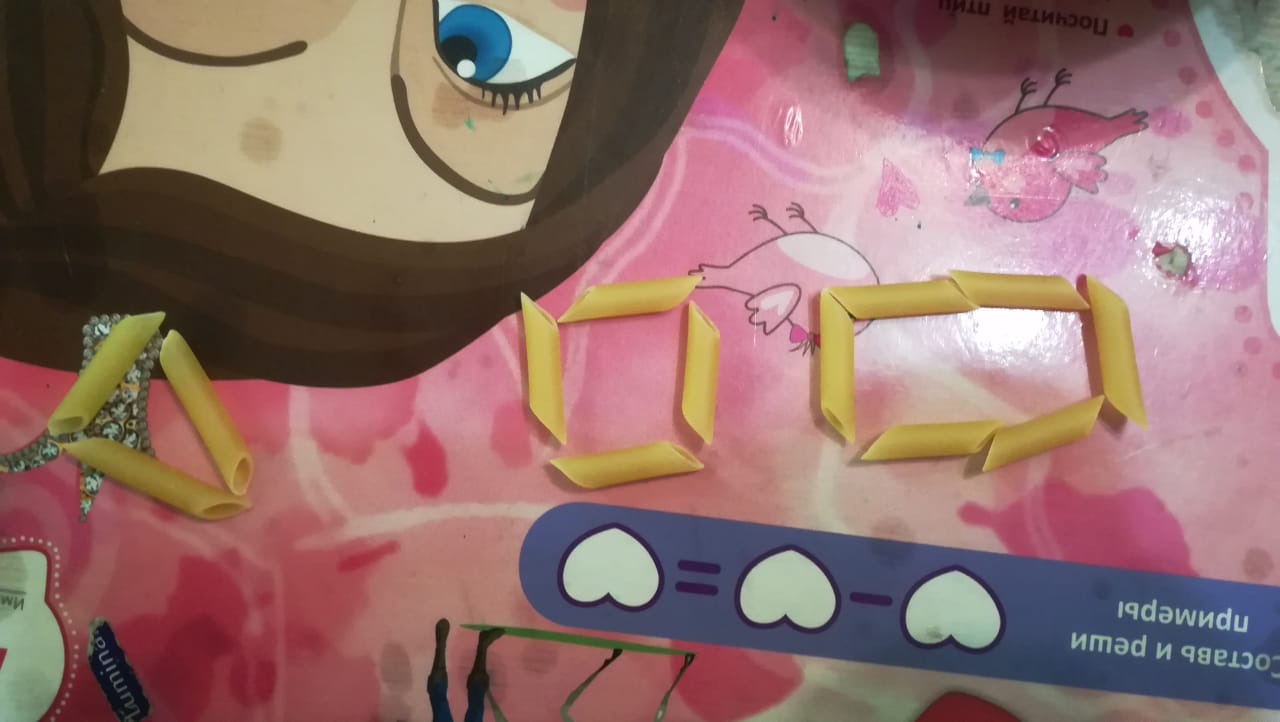 (Бездетко Софья)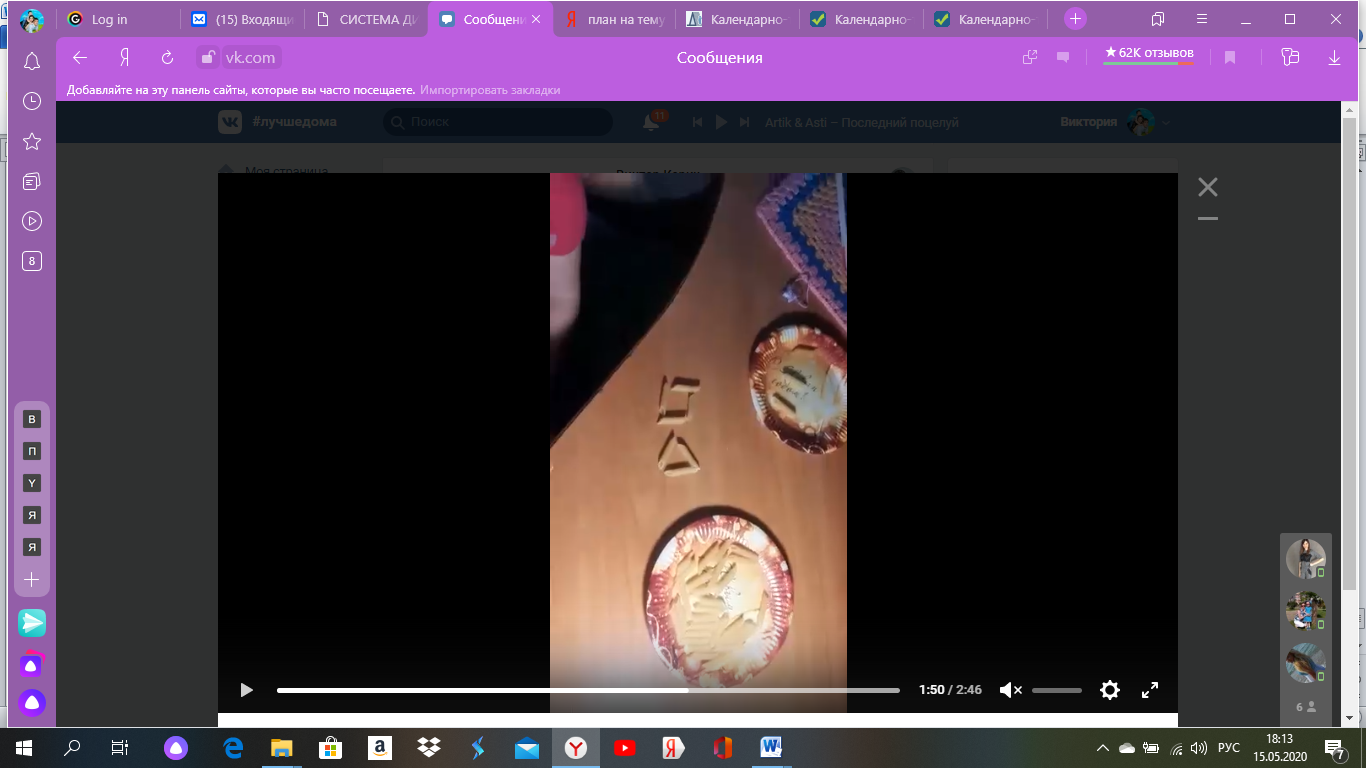 (Бездетко Софья)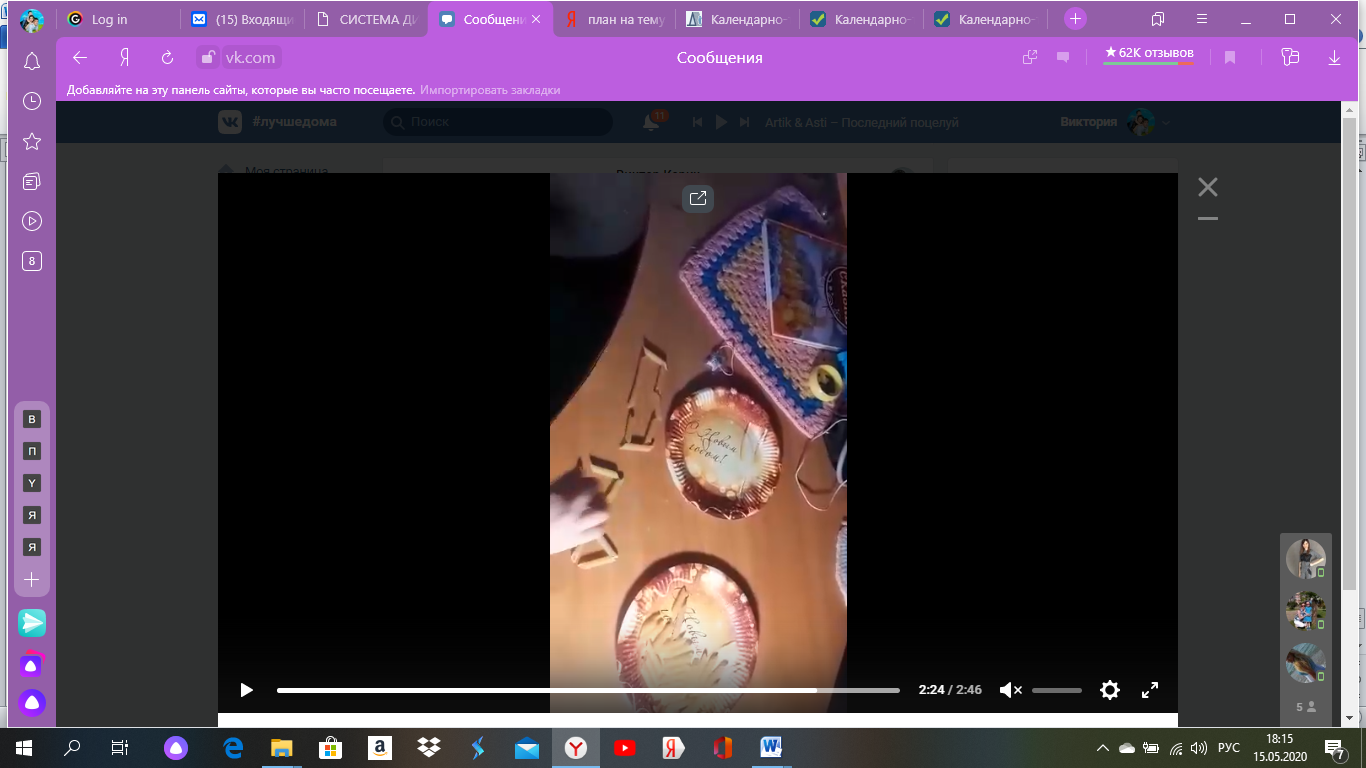 Рисование: Тема: «Салют Победы»Задачи: углублять представления о цвете (жёлтый, красный, синий, зелёный); учить детей передавать праздничный салют над городом.Асафов Степан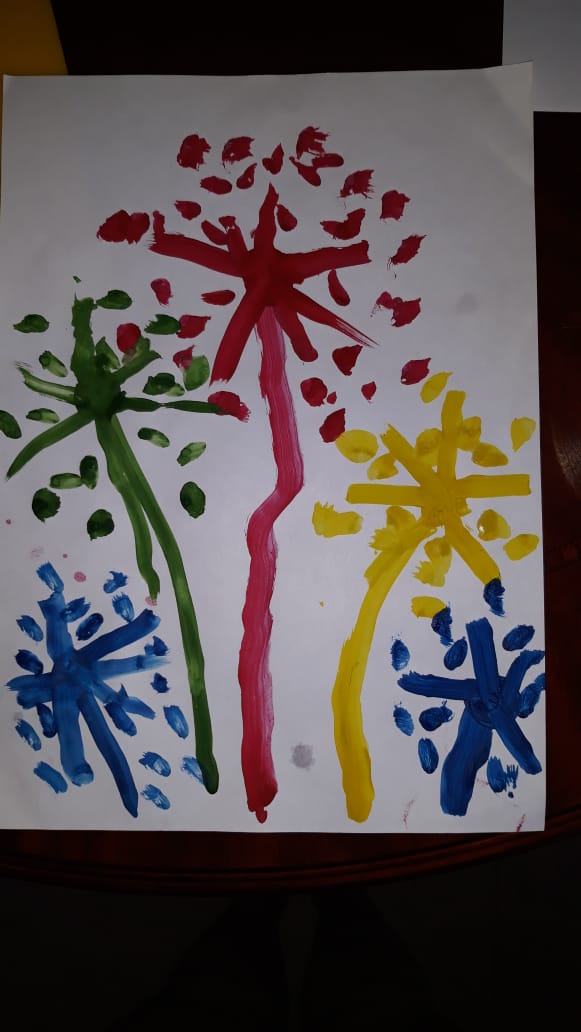 (Ракова Кира)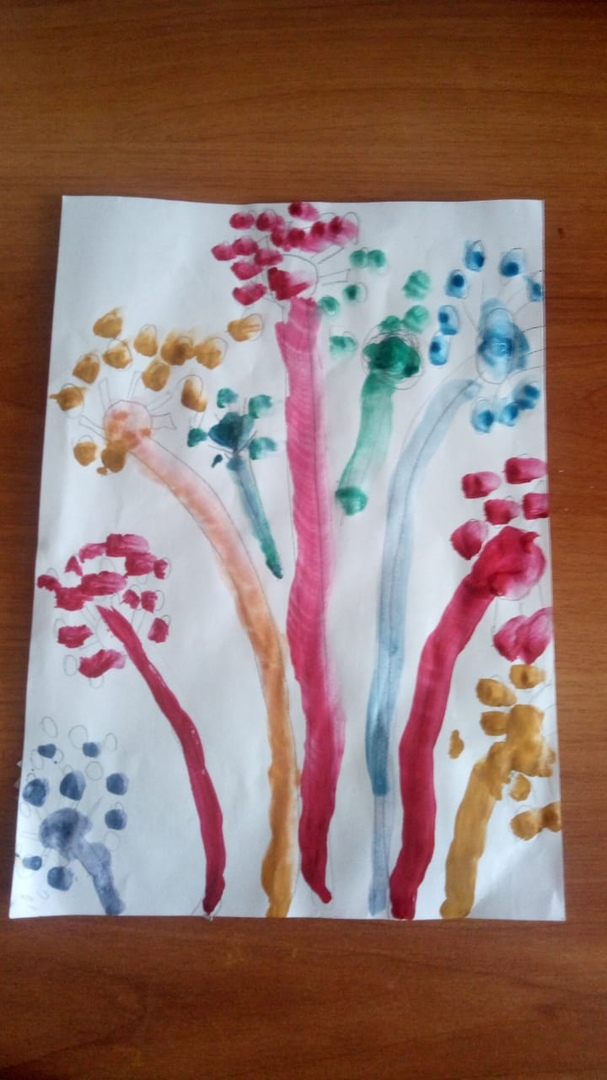 (Асафов Степан)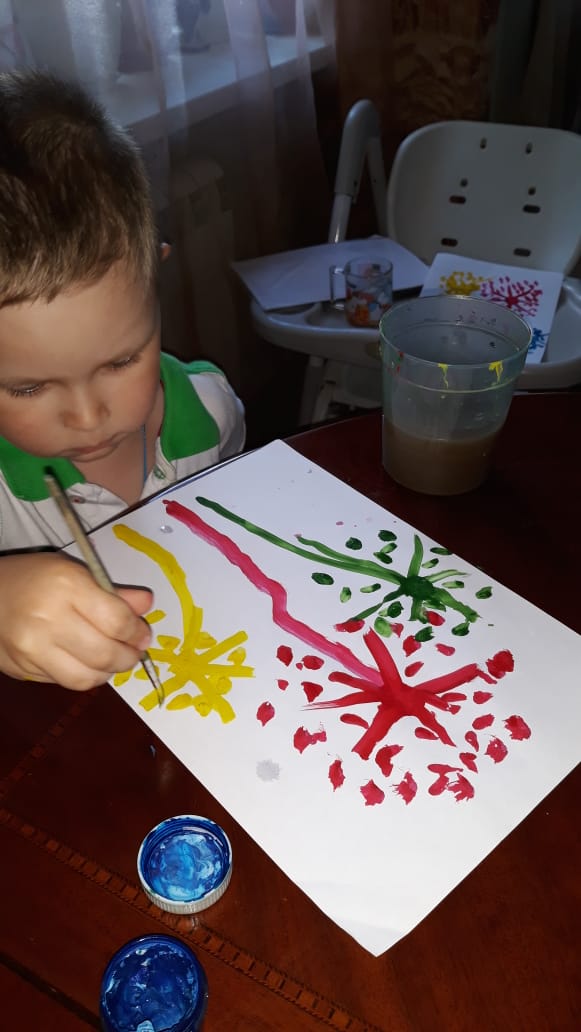 (Соболева Мария)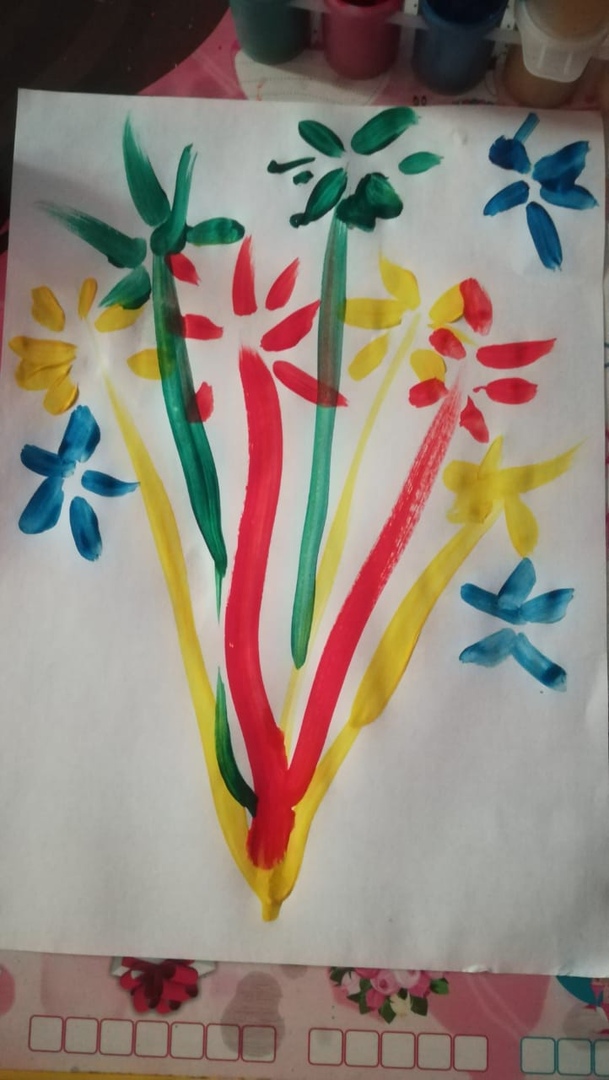 Аппликация: Тема: Голубь мираЗадачи: Продолжать формирование умений работы с бумагой. Развитие эмоционально- чувственной сферы детей,  обогащение их сенсорного опыта, развитие мелкой моторики пальцев рук.  Побуждение детей выражать свое отношение к близким через предметы, созданные своими руками.(Ракова Кира)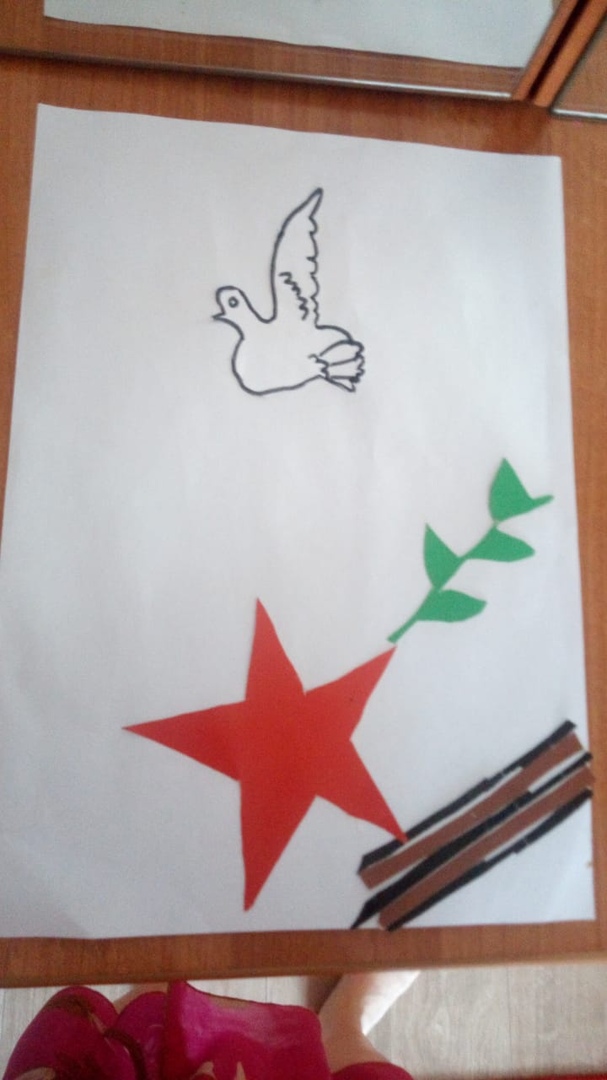 (Соболева Мария)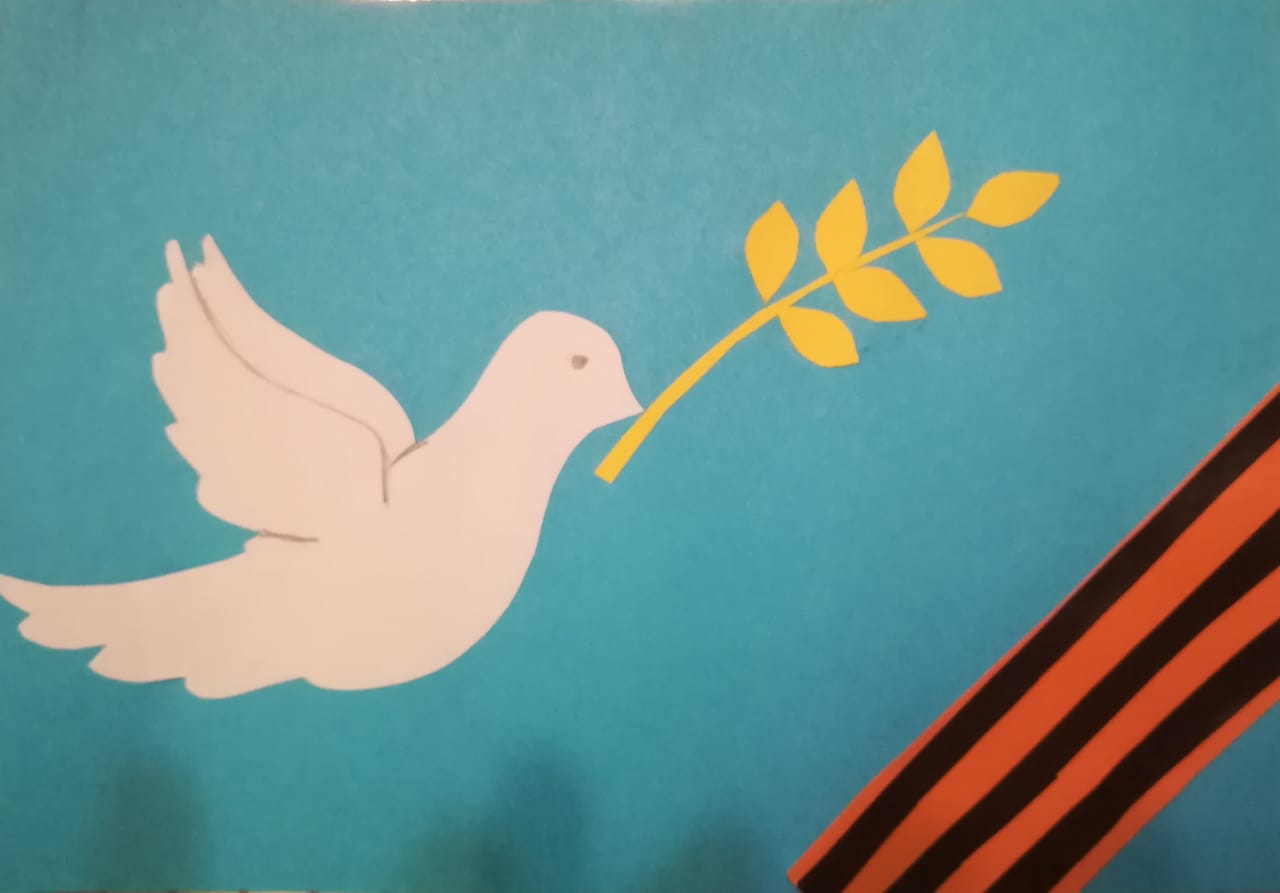 (Асафов Степан)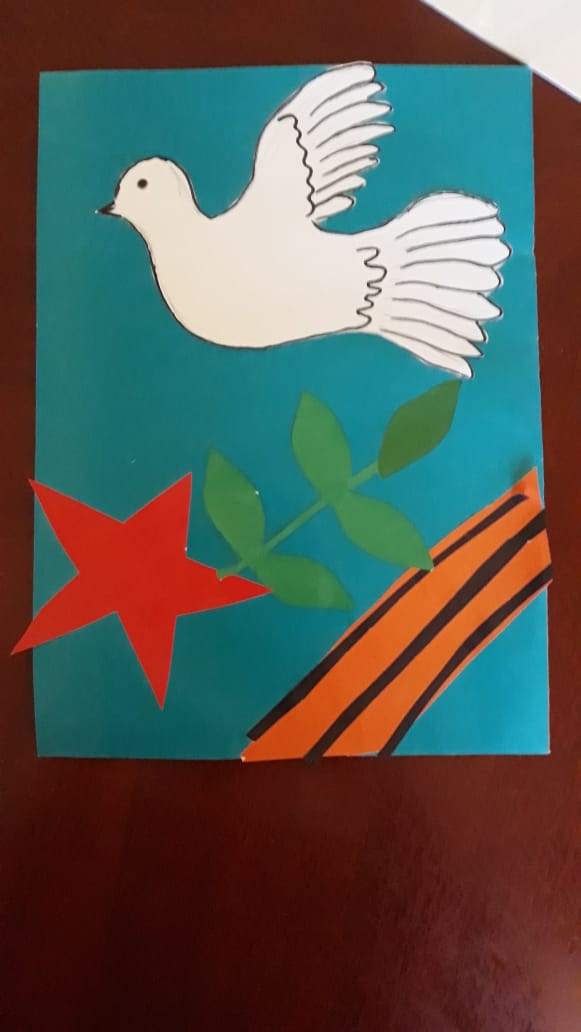 